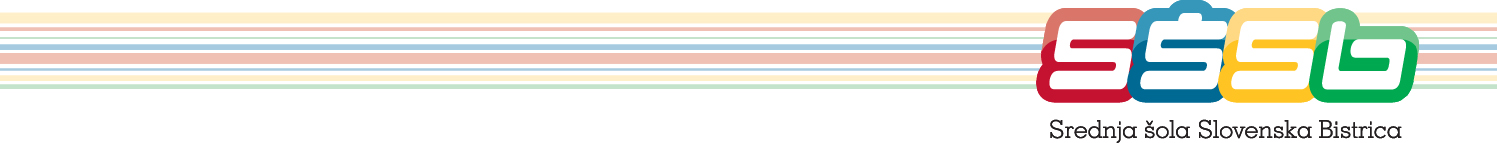 Šolsko leto: 2017/2018Program: TRGOVEC – PRODAJALECKoledar izpitov zaključnega izpita (jesenski rok 2018) SlovenščinaPisni del:  ponedeljek, 20. 8. 2018 ob 9.00   (učilnica 308)Ustni del: sreda, 22. 8. 2018 ob 8.00   (učilnica 308)Izdelek oziroma storitev iz zagovorZagovor: torek, 21. 8. 2018 ob 8.00  (učilnica 308)Kandidati se, pred učilnico, zberejo 10 minut pred pričetkom izpita.Slovenska Bistrica,  2. 7. 2018Tajnica ŠK ZI:	    Lidija Pahič